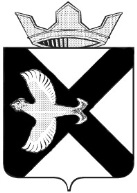 АДМИНИСТРАЦИЯМУНИЦИПАЛЬНОГО ОБРАЗОВАНИЯ ПОСЕЛОК БОРОВСКИЙРАСПОРЯЖЕНИЕ25 июня   2018г.					                                                 №  221 п. БоровскийТюменского муниципального районаВ соответствии с Бюджетным кодексом Российской Федерации, Федеральным законом от 06.10.2003 N 131-ФЗ «Об общих принципах организации местного самоуправления в Российской Федерации», Федеральным законом от 27.07.2010 N 210-ФЗ «Об организации предоставления государственных и муниципальных услуг», руководствуясь Уставом муниципального образования поселок Боровский:1. Пункт 8. приложения к  распоряжению администрации муниципального образования поселок Боровский от 30.11.2017 № 500 «Об утверждении перечня муниципальных услуг» исключить из перечня муниципальных услуг, предоставляемых администрацией муниципального образования поселок Боровский. 2. Опубликовать настоящее распоряжение на официальном сайте администрации муниципального образования поселок Боровский.3. Контроль за исполнением распоряжения возложить на заместителя главы администрации муниципального образования по правовым и кадровым вопросам.Глава муниципального образования	                                           С.В. СычеваО внесение изменений в распоряжение администрации муниципального образования поселок Боровский от 30.11.2017 № 500 «Об утверждении перечня муниципальных услуг»